Publicado en Sabadell (Barcelona) el 28/02/2023 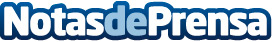 Repara tu Deuda patrocina el torneo benéfico entre Espanyol, Sabadell y la Selección Española de notariosEl despacho de abogados líder en la Ley de Segunda Oportunidad apoya esta iniciativa social que tendrá lugar el sábado, 4 de marzoDatos de contacto:David Guerrero655956735Nota de prensa publicada en: https://www.notasdeprensa.es/repara-tu-deuda-patrocina-el-torneo-benefico Categorias: Nacional Derecho Finanzas Fútbol Cataluña Solidaridad y cooperación http://www.notasdeprensa.es